Мы помним вас, защитники Кавказа19.02.2020 г.Горбатенко З.И. «Апельсин»,Клименко Н.Н. «Динамика»,Притыкина В.А. «Эльбрус».     Возложение цветов в честь Дня защитника Отечества к памятнику участникам Великой отечественной войны на в поселке Красная Поляна. 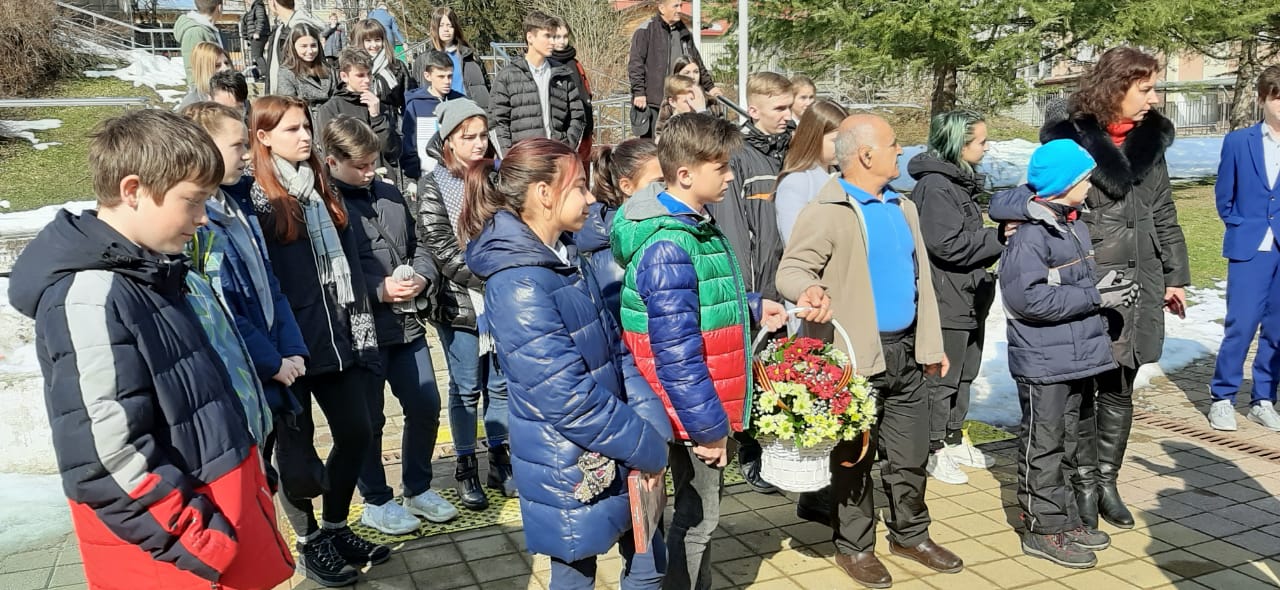 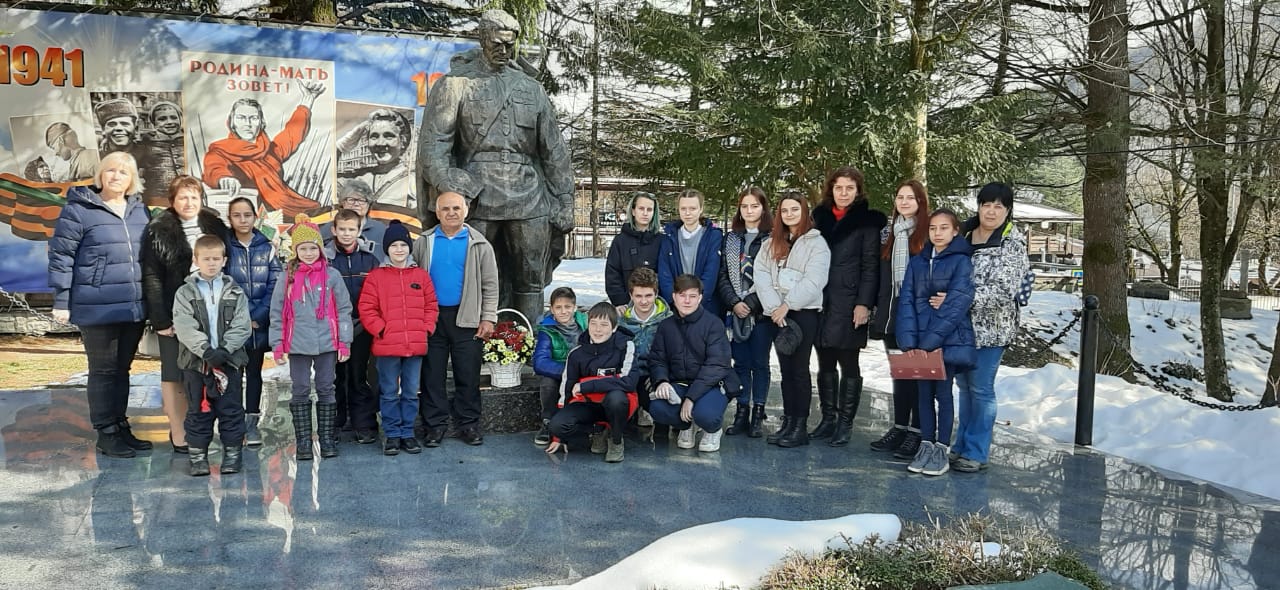 